ANIMAL PRODUCTS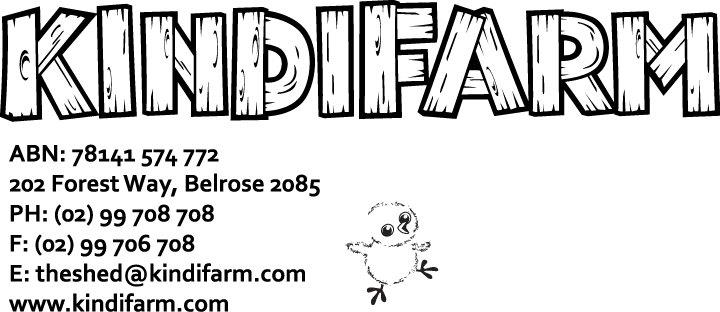 Z N H F H Q E A Y R P P S L TI E H S F O O S O E C R L D EW F O T G L C E G P K Y K S AS S N O Y A R C H M S L E J TI C E C R E A M U U V E V G SA F S V S C C G R J H W Q J KC T E A C W A Y T C W F B N CG S H W U G O R B U T T E R OV A L P L S N L P Y T O A H SW M A O M B A D L E H L N Q KD O V J B A Q G H I T R I M PS E J P F E L T E J P H E U QS G M A N L M O I S S T R N QB L S J T T V D N P C B X K DW X D U O Z R F R E B B U R H	BEANIE					BUTTER	CARPET					CHEESE	CRAYONS					FELT	GLOVES					ICECREAM	JUMPER					PILLOWS	QUILT					RUBBER	SAUSAGES					SCARVES	SOAP						SOCKSYOGHURT